󠇗 – ZAKREŚLIĆ SYMBOLEM ×ZAMÓWIENIE OBIEKTUREZERWUJĄCYNABYWCA* w przypadku zgłoszonej chęci wystawienia fakturyODBIORCA* w przypadku zgłoszonej chęci wystawienia fakturyW przypadku płatności gotówką faktura wystawiana jest na podstawie paragonu fiskalnego.Oświadczam, iż ponoszę pełną odpowiedzialność za wyrządzone szkody ujawnione w trakcie mojego wynajmu lub po nim, w tym za zniszczenia obiektu, sprzętu, pomieszczeń, wyposażenia obiektu lub szkód wyrządzonych na rzecz osób trzecich przeze mnie lub przez uczestników zajęć, których jestem organizatorem, chyba że zostanie wskazana osoba, która szkodę wyrządziła.                                                                                                                                         ………………………………………………..…..                                                                                                                                   Czytelnie nazwisko i imię	Oświadczam, iż znany mi jest stan techniczny obiektu oraz obowiązujący na jego terenie regulamin i nie wnoszę uwag i zastrzeżeń.                                                                                                                                                                                                                              .………………………………………………..…..                                                                                                                                      Czytelnie nazwisko i imię	Klauzula RODOAdministratorem Pani/Pana danych osobowych jest Miejski Ośrodek Sportu i Rekreacji w Knurowie, ul. Górnicza 2, 44-193 Knurów;Inspektorem ochrony danych w Miejskim Ośrodku Sportu i Rekreacji w Knurowie jest Pani Agnieszka Domagała,       e-mail: iod24@agileo.it;Dane osobowe przetwarzane są w celu zamówienia obiektu na podstawie art. 6 ust. 1 lit. b ogólnego rozporządzenia o ochronie danych;Odbiorcami danych będą osoby upoważnione przez administratora, podmioty przetwarzające, z którymi zawarliśmy odpowiednie umowy powierzenia oraz podmioty, którym udostępniane są dane wynikające z przepisu prawa;Dane osobowe będą przechowywane przez okres wymagany przepisami prawa;Posiada Pani/Pan prawo do żądania dostępu do treści swoich danych oraz prawo ich sprostowania, usunięcia, ograniczenia przetwarzania, prawo do przenoszenia danych, prawo wniesienia sprzeciwu, prawo do cofnięcia zgody w dowolnym momencie bez wpływu na zgodność z prawem przetwarzania (jeżeli przetwarzanie odbywa się na podstawie zgody), którego dokonano na podstawie zgody przed jej cofnięciem;Ma Pani/Pan prawo wniesienia skargi do organu nadzorczego, gdy uzna Pani/Pan, iż przetwarzanie danych osobowych Pani/Pana dotyczących narusza przepisy ogólnego rozporządzenia o ochronie danych osobowych z dnia 27 kwietnia 2016 r.;Podanie przez Pana/Panią danych osobowych jest warunkiem zamówienia obiektu. Jest Pani/Pan zobowiązana/y do ich podania, a konsekwencją niepodania danych osobowych brak możliwości zamówienia obiektu.                                                                                                                          ……………………………..………………………..                                                                                                                         Czytelnie nazwisko i imię	                                                                                                                                󠆲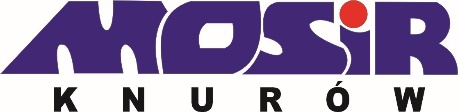                     MIEJSKI OŚRODEK SPORTU I REKREACJI W KNUROWIE                  www.mosirknurow.pl󠇗 BOISKO, Al. Lipowa󠇗 HALA SPORTOWA, Al. Lipowa󠇗 SALA WIELOFUNKCYJNA, Al. Lipowa󠇗 PLAC TRENINGOWY, Al. Lipowa󠇗 LODOWISKO SEZONOWE, ul, Ułanów󠇗 PŁYWALNIA KRYTA „aQuarelax”, ul. Szpitalna󠇗 PŁYWALNIA KRYTA, ul. Górnicza󠇗 HALA SPORTOWA, ul. Górnicza󠇗 SALA WIELOFUNKCYJNA, ul. Górnicza󠇗 RING TRENINGOWY, ul. Górnicza󠇗 STADION MIEJSKI, ul. Dworcowa…………………………………………………………..………..…………………………………….Nazwa klubu / firmy lub imię i nazwisko osoby rezerwującej…………………………………………….………………..………………………….……………….Adres siedziby / adres zamieszkania…………………………………………………………..………..…………………………………….Nazwa klubu / firmy lub imię i nazwisko osoby rezerwującej…………………………………………….………………..………………………….……………….Adres siedziby / adres zamieszkania…………………………………………………………..………..…………………………………….Nazwa klubu / firmy lub imię i nazwisko osoby rezerwującej…………………………………………….………………..………………………….……………….Adres siedziby / adres zamieszkania…………………………………………………………..………..…………………………………….Nazwa klubu / firmy lub imię i nazwisko osoby rezerwującej…………………………………………….………………..………………………….……………….Adres siedziby / adres zamieszkania IMIĘ I NAZWISKO OSOBY KONTAKTOWEJ TELEFONNAZWA:ADRES:        kod pocztowy                                         miejscowość                                                         ulica / nr        kod pocztowy                                         miejscowość                                                         ulica / nrNIP:    ……………………………..…………………………….Pieczątka nabywcy i podpis osoby upoważnionej do zaciągania zobowiązańNAZWA:ADRES:        kod pocztowy                                         miejscowość                                                         ulica / nrLp.Forma prawnaObiektData wynajęciaGodzina rozpoczęciaGodzina zakończeniaSzatnie Ilość SzatniGotówkaPrzelew1Osoba fizycznaPlac treningowyKARNET